ОБРАЩЕНИЕадминистрации Васюринского сельского поселения Динского районаУважаемые жители Васюринского сельского поселения!Обращаем Ваше внимание, что по данным  Отдела надзорной деятельности и профилактической работы Динского района ГУ МЧС России по Краснодарскому краю,  из  проведенного анализа пожаров на территории Краснодарского края установлено, что с начала 2019 года произошло 182  пожара по вине лиц в состоянии алкогольного( наркотического) опьянения в результате которых погибло 55 человек. Основное количество  - лица мужского пола. Не работающие и чаще всего ведущие асоциальный образ жизни.Во избежание  пожаров, недопущение  случаев гибели и травматизма людей, просим Вас соблюдать меры пожарной безопасности в быту и в жилом секторе.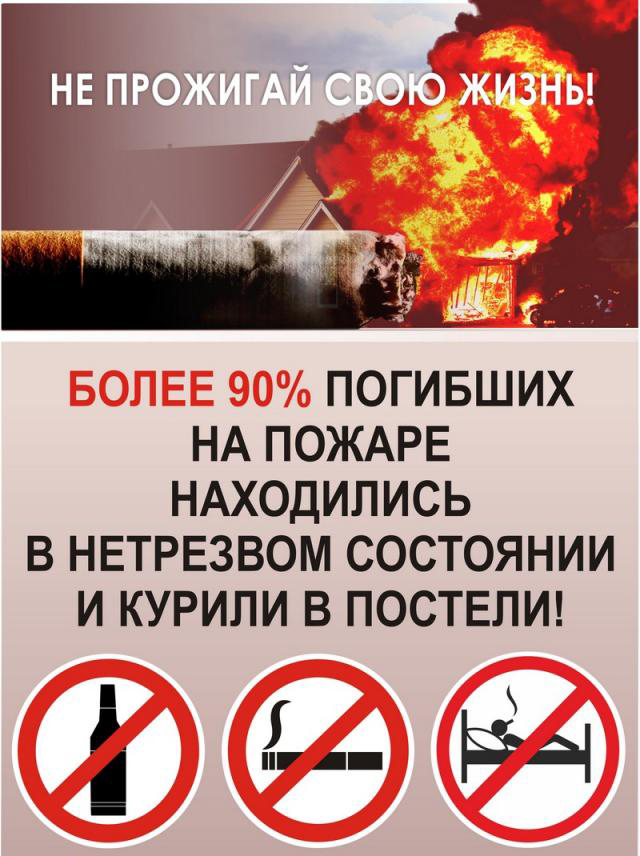 Телефоны  вызова экстренных служб (абонент сотовой связи):  101- пожарно-спасательная служба, 102- полиция; 103 – скорая помощь; 104 - аварийная горгаза.Администрация Васюринскогоо сельского поселения